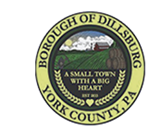 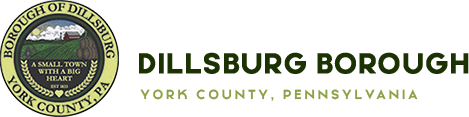 Volunteer Application FormPersonal Contact InformationDate: _____________________	Name: ___________________________________Current Address: ______________________________________________________Phone	 - Home: _______________________ Cell: ____________________________Email Address: ________________________________________________________Emergency Contact InformationName: ____________________	Relationship with Volunteer: ___________________Current Address: _______________________________________________________Phone: Home: ________________________ Cell: ____________________________Email Address: ________________________________________________________----------------------------------------------------------Volunteer Board Applying for (select one or more): ___Planning Commission___Zoning Hearing Board  Education:___________________________________________________________________________________________________________________________________Employment History (Current employer or previously retired from, if applicable) ____________________________________________________________________________________________________________________________________________Special training, skills, hobbies: ____________________________________________________________________________________________________________________________________________Groups, clubs, organizational membership’s ____________________________________________________________________________________________________________________________________________Do you have any medical and/or physical conditions that may prevent you from volunteering?_________________________________________________________________________________________________________________________________Do you foresee any changes in your availability? ____________________________________________________________________________________________________________________________________________ReferencesPlease list 3 people who know you well and can attest to your character, skills, and dependability. Include your current or last employer.Name/Organization           Relationship to You            Phone        Length of Relationship__________________     _________________     ___________   ___________________________________     _________________     ___________   ___________________________________     _________________     ___________   _________________Privacy Practice StatementWe protect your personal information and adhere to all legislative requirements with respect to privacy. We do no rent, sell or trade or lists of volunteers. We use your personal information to keep informed and up to date activities of the organization and its specific programs including, but not limited to; opportunities to volunteer, upcoming events, educational opportunities, and seasonal greeting. Please read the following before signing this application:I understand that this is an application for and not a commitment or promise of volunteer opportunity. I certify that I have and will provide information throughout the selection process, including on this application for a volunteer position and in interviews that is true, correct and complete to the best of my knowledge. I certify that I have and will answer all questions to the best of my ability and that I have not and will not withhold any information that would unfavorably affect my application for a volunteer position. I understand that information contained on my application will be verified. I understand that misrepresentations or omissions may cause for my immediate rejection as an applicant for a volunteer position or my termination as a volunteer. Signature: _____________________________		Date: ________________